2º Ciclo Secundaria y Bachillerato 
> Parque Natural . Organiza Anastasio Senra  Actividad financiada    Esta actividad es accesible.  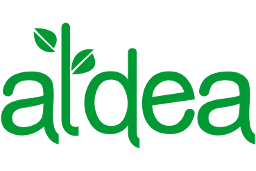 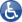 Desde 4.00 €Precio reducido 1.00 €La reserva debe ser hecha con 3 días de antelación.Descripción Las propuestas de actividades diseñadas para este ciclo escolar pretenden dar a conocer las características de esta Reserva de la Biosfera (UNESCO 1983) desde una perspectiva más compleja, incidiendo en el concepto de sostenibilidad desde la relación del espacio natural con el hombre (ciudades, infraestructuras, industrias), sus consecuencias y necesidades, sin renunciar a una metodología amena y didáctica que harán de ésta una jornada muy interesante.OBJETIVOS:• Conocer la RENPA. Objetivos, logros y retos.• Estudiar el proceso formativo de la marisma. Evolución, presente y futuro.• Analizar la postura social ante la marisma: Desde planes de destrucción a máxima protección.• Plantear el concepto de Sostenibilidad desde la situación real de Marismas del Odiel: Reserva de la Biosfera y Polo Industrial: ¿un amor imposible?• Analizar los ecosistemas: Bosque Mediterráneo, lagunas dulces, marismas, salinas y playas.• Diferenciar las especies vegetales y animales más características de la marisma y su entorno.• Iniciación práctica a la observación e identificación de flora y fauna.OPCIÓN 1. LOS ENIGMAS DEL BOSQUE DE PUNTALESEsta propuesta didáctica se basa en la participación y el autodescubrimiento por parte del alumno para conocer mejor las características principales de la fauna, flora y ecosistemas de esta Reserva de la Biosfera, realizando dinámicas y pruebas por equipos que harán amena y divertida esta jornada educativa, además de ser una metodología muy útil para la mejor disposición y asimilación de conceptos. Para ello se usarán códigos del alfabeto rúnico, usado en las culturas europeas antes del latín, lo que elevará el grado de atención y concentración de los participantes. DESARROLLO DE LA ACTIVIDADLugar de partida: Centro de Visitantes Anastasio Senra• 09:30 horas: Recepción del grupo en el C.V. Anastasio Senra y desplazamiento a la zona restringida del Paraje Natural. • 09:45 horas: Explicación del desarrollo de la jornada y entrega de materiales. Formación de grupos.• 10.00 horas: Inicio del sendero por diferentes ecosistemas de la marisma, a lo largo del cual y con la ayuda de un pergamino de localización y diferentes pistas, se realizarán varias pruebas puntuables:Prueba 1. “SONIDOS CON CHISPA”. Los alumnos tendrán que interpretar y adivinar los distintos cantos que podemos encontrar dentro del ecosistema de bosque mediterráneo.Prueba 2. “RALLY  BOTANICO”. Localización y reconocimiento de diferentes especies de árboles y matorrales más emblemáticos del bosque mediterráneo y donde el alumnado tendrá que imaginar y exponer las diferentes características de la planta elegida, junto con su origen y evolución.Prueba 3. “AGUDIZA TUS SENTIDOS” Actividad en la que mediante la utilización de sus sentidos tendrán que descubrir las características de los integrantes del ecosistema.• 11.30 horas: Descanso y desayuno. Prueba 4. “PRESA-PREDADOR”, Juego activo en el que tendrán que entender el funcionamiento de la cadena trófica y ocupar el lugar correcto en ella, comprendiendo lo importante que son cada uno de los eslabones de esta cadena.• 13.00 horas: Fin de la actividad y conclusiones.• 13.30 horas: Regreso, clasificación y entrega de diploma al equipo ganador.• 13.30 horas: Fin de la actividad.OPCIÓN 2. HISTORIA Y NATURALEZA: LA ISLA DE SALTÉSLa isla de Saltés, en el corazón de Marismas del Odiel, ha sido testigo mudo del paso por este singular estuario de tartessos, fenicios, griegos, romanos y árabes, que han dejado su huella en la cultura del territorio. Con esta propuesta, queremos acercar la sociedad a su propia historia, enigmática y desconocida, que hoy se encuentra enterrada en el corazón de una de las joyas ecológicas de Andalucía.DESARROLLO DE LA ACTIVIDAD:• 09:30 horas: Recepción del grupo en el Centro de Visitantes Anastasio Senra y desplazamiento a la zona restringida del Paraje Natural (Declarado Reserva de la Biosfera por la UNESCO).• 09:45 horas. Se realizarán dos itinerarios por diferentes ganchos boscosos de la isla Saltes, dividiendo en dos secuencias, la cascajera y el Almendral, durante los cuales, los monitores plantearán diferentes temáticas relativas al medio natural y su relación con el hombre (naturaleza e industria, microfauna, rastros y huellas, la marisma transformada, etc.) sin olvidarnos de la historia de isla Saltes, sus antiguos habitantes, usos y costumbres.• 11.30 horas: Descanso y desayuno. (Rotación de los grupos, cambio de sendero)• 12.00 horas: “Estudiemos el terreno”, Estudiaremos la interesante estratificación del suelo en esta zona y la formación diversa que tiene esta isla, realizando un experimento donde podremos observar claramente cómo se dividen estos estratos.• 13.30 horas: Regreso al centro. Fin de la actividad.OBSERVACIONES GENERALES:Se aconseja que los asistentes vayan provistos de ropa y calzado cómodo, gorra, protección solar y agua.
Según la opción elegida, el autobús utilizado por el centro escolar será necesario para desplazarse a la zona de realización de la actividad.
La duración media de la actividad será de 3.30 horas, aunque puede variar en función de las condiciones climatológicas u otras circunstancias.
La realización de cualquiera de las opciones propuestas podrá quedar limitada por motivos de horario, meteorología o conservación.OPCION 3: LAS SALINAS, UN LABORATORIO NATURALEn la actualidad, los valores naturales de los ecosistemas acuáticos son cada vez más reconocidos a nivel internacional. Paradójicamente, estos humedales se enfrentan a su progresiva disminución como consecuencia directa de la mano del hombre. Sin embargo, y de forma paralela, esta explotación del territorio ha posibilitado la aparición de espacios alternativos donde las especies dependientes de los humedales puedan sobrevivir. Una de ellas son las salinas, tanto industriales como tradicionales, hábitat frecuente de flamencos, correlimos, chorlitejos o archibebes, entre otros. DESARROLLO DE LA ACTIVIDADLugar de partida: Centro de Visitantes Anastasio Senra9.30 horas: Recepción y bienvenida en el equipamiento.
9:40 horas: Explicación del desarrollo de la jornada. Formación de grupos.
9:50 horas: Recorrido a pie hasta las salinas tradicionales e industriales. Durante el recorrido se irán interpretando los diferentes paisajes y ecosistemas que conforman este espacio protegido para que los alumnos aprendan a diferenciarlos.
10:00 horas. Gymcana a lo largo del sendero Salinas Tradicionales de Bacuta a través de la cual el alumnado interiorizará la biodiversidad de este tipo de ecosistemas.
11:30 horas: Descanso y desayuno.
12.00 horas: Realización de un pequeño sendero por el sendero Calatilla-Bacuta, donde el alumnado podrá ver las diferencias esenciales entre las salinas industriales y la marisma mareal.OBSERVACIONES GENERALES:Se aconseja que los asistentes vayan provistos de ropa y calzado cómodo, gorra, protección solar y agua.
Según la opción elegida, el autobús utilizado por el centro escolar será necesario para desplazarse a la zona de realización de la actividad.
La duración media de la actividad será de 3.30 horas, aunque puede variar en función de las condiciones climatológicas u otras circunstancias.
La realización de cualquiera de las opciones propuestas podrá quedar limitada por motivos de horario, meteorología o conservación.